Self-Efficacy Scale for Information Searching Behavior (SES-IB-16) – English version© A.-K. Mayer, T. Behm und G. Krampen (2015)Self-Efficacy Scale for Information Searching Behavior (SES-IB-16) – English version© A.-K. Mayer, T. Behm und G. Krampen (2015)Self-Efficacy Scale for Information Searching Behavior (SES-IB-16) – English version© A.-K. Mayer, T. Behm und G. Krampen (2015)Self-Efficacy Scale for Information Searching Behavior (SES-IB-16) – English version© A.-K. Mayer, T. Behm und G. Krampen (2015)Self-Efficacy Scale for Information Searching Behavior (SES-IB-16) – English version© A.-K. Mayer, T. Behm und G. Krampen (2015)Self-Efficacy Scale for Information Searching Behavior (SES-IB-16) – English version© A.-K. Mayer, T. Behm und G. Krampen (2015)Self-Efficacy Scale for Information Searching Behavior (SES-IB-16) – English version© A.-K. Mayer, T. Behm und G. Krampen (2015)In everyday life we often face situations calling for an information search on a distinct topic or question, and we need to access information from various sources (e.g., books, journals and newspapers, internet, experts). Below you will find several statements referring to your abilities to handle these situations. Please read each statement carefully and mark the answer that applies to you. You may choose between five alternatives, varying from “strongly disagree“ to „strongly agree“. There are no right or wrong answers. We are only interested in your self-evaluations. Please work on each statement in the given order and do not omit any of the statements.In everyday life we often face situations calling for an information search on a distinct topic or question, and we need to access information from various sources (e.g., books, journals and newspapers, internet, experts). Below you will find several statements referring to your abilities to handle these situations. Please read each statement carefully and mark the answer that applies to you. You may choose between five alternatives, varying from “strongly disagree“ to „strongly agree“. There are no right or wrong answers. We are only interested in your self-evaluations. Please work on each statement in the given order and do not omit any of the statements.In everyday life we often face situations calling for an information search on a distinct topic or question, and we need to access information from various sources (e.g., books, journals and newspapers, internet, experts). Below you will find several statements referring to your abilities to handle these situations. Please read each statement carefully and mark the answer that applies to you. You may choose between five alternatives, varying from “strongly disagree“ to „strongly agree“. There are no right or wrong answers. We are only interested in your self-evaluations. Please work on each statement in the given order and do not omit any of the statements.In everyday life we often face situations calling for an information search on a distinct topic or question, and we need to access information from various sources (e.g., books, journals and newspapers, internet, experts). Below you will find several statements referring to your abilities to handle these situations. Please read each statement carefully and mark the answer that applies to you. You may choose between five alternatives, varying from “strongly disagree“ to „strongly agree“. There are no right or wrong answers. We are only interested in your self-evaluations. Please work on each statement in the given order and do not omit any of the statements.In everyday life we often face situations calling for an information search on a distinct topic or question, and we need to access information from various sources (e.g., books, journals and newspapers, internet, experts). Below you will find several statements referring to your abilities to handle these situations. Please read each statement carefully and mark the answer that applies to you. You may choose between five alternatives, varying from “strongly disagree“ to „strongly agree“. There are no right or wrong answers. We are only interested in your self-evaluations. Please work on each statement in the given order and do not omit any of the statements.In everyday life we often face situations calling for an information search on a distinct topic or question, and we need to access information from various sources (e.g., books, journals and newspapers, internet, experts). Below you will find several statements referring to your abilities to handle these situations. Please read each statement carefully and mark the answer that applies to you. You may choose between five alternatives, varying from “strongly disagree“ to „strongly agree“. There are no right or wrong answers. We are only interested in your self-evaluations. Please work on each statement in the given order and do not omit any of the statements.In everyday life we often face situations calling for an information search on a distinct topic or question, and we need to access information from various sources (e.g., books, journals and newspapers, internet, experts). Below you will find several statements referring to your abilities to handle these situations. Please read each statement carefully and mark the answer that applies to you. You may choose between five alternatives, varying from “strongly disagree“ to „strongly agree“. There are no right or wrong answers. We are only interested in your self-evaluations. Please work on each statement in the given order and do not omit any of the statements.When I am looking for information on a certain topic or a specific questionWhen I am looking for information on a certain topic or a specific questionStrongly disagreeMildly disagreeNeutralMildly agreeStrongly agree… , I know precisely how to select relevant information which is most helpful to answer my question.…, I am able to quickly identify the information which is most meaningful and should therefore be preferred.…, I find it easy to integrate new information with prior knowledge. …, I am often unsure when it comes to accessing the information sources that I would like to use. [reverse coded]…, I am quickly clear about the type of information (e.g., scientific publications, statistics, expert opinions, technical data) required for answering my question. … , I am well able to weigh contradictory information adequately.… , I am usually able to estimate how much time and effort I still have to invest at any point in time.… , I am able to judge the quality of information (e.g., a specific web page or  a journal article) based on distinct criteria.… I quickly capture which aspects of my topic or question are more or less important.…, and try to appraise whether I have gained a sufficient overview, I am usually right.…, I am able to use different information sources in a way that makes me obtain a maximum of relevant information.… and find some new information [e.g., a website, a book or an expert opinion], I am able to decide quickly whether it is worth to be considered in detail.  …, I unerringly recognize how to proceed best to answer my question. …, I constantly have the same problems with information searching and have no ideas for improvement.  [reverse coded]…, I know exactly which sources of information I should use to find relevant information on my topic. …, I can easily assess whether I chose the optimal course of action or should better change my approach.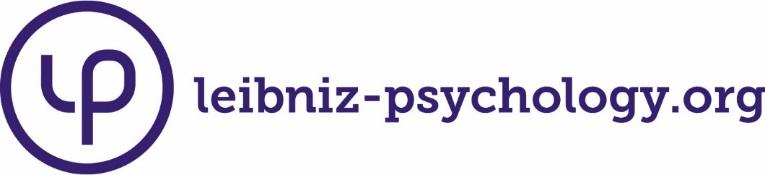 